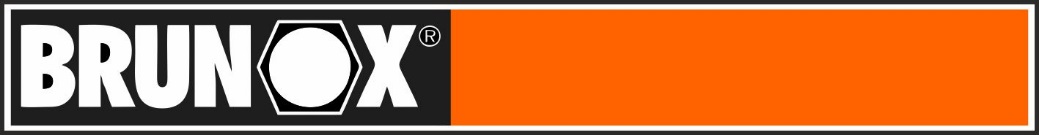 CARBON CAREИдеальное решение для высококачественного ухода за элементами из карбона CARBON CAREОписание изделия:	BRUNOX® CARBON CARE является идеальным решением для компонентов, которые заслуживают высококачественного ухода.Эффект:	BRUNOX® CARBON CARE поддерживает в состоянии нового, полирует, очищает и сохраняет высококачественные карбоновые компоненты.В то же время BRUNOX® CARBON CARE вытесняет всю влагу и образует однородную, не отвердевающую защитную пленку между углеродными композитными компонентами и алюминиевыми композитными деталями.BRUNOX® CARBON CARE обладает антистатическими свойствами и, таким образом, защищает от пыли и грязи.Сфера применения:	BRUNOX® CARBON CARE идеален для ухода за:Велосипедами, изготовленными из карбона или композитовКарбоновыми компонентами мотоциклов, спортивных автомобилей и катеровКарбоновыми аксессуарамиBRUNOX® CARBON CARE – это идеальное решение для карбоновых продуктов, которые заслуживают высококачественного ухода.Применение:	BRUNOX® CARBON CARE идеально подходит для бережного ухода при регулярной очистке карбоновых и карбон-содержащих компонентов.Предварительно очистить карбоновые или карбон-содержащие компоненты при помощи прохладной воды. Чтобы избежать пятен от воды, обработанные участки должны быть высушены с использованием ткани из микрофибры.Нанести несколько капель BRUNOX® CARBON CARE на салфетку из микрофибры и удалить грязь. В случае сильного загрязнения рекомендуется повторить эту процедуру, при необходимости используя мягкую неабразивную щетку.Высушить излишки BRUNOX® CARBON CARE чистой салфеткой из микрофибры.Объемы тары:	Флакон-капельница: 100 млТехнические данные:	Внешний вид: 	прозрачная жидкостьПлотность (при 20 °C): 	Основной объем: 0,82 ± 0,02 г/cм3Динамическая вязкость	В массе = 4 мПа(при 20 °C):	Температура возгорания: 	В массе: 78 °C Термостойкость:                               130 °C в при длительном нагреванииПластичность:                                    прибл. 110 м2/л для покрытия толщиной 1,5 мкмCARBON CAREИдеальное решение для высококачественного ухода CARBON CAREBRUNOX AG, Tunnelstrasse 6, CH – 8732 Neuhaus/SGBRUNOX Korrosionsschutz GmbH, Postfach 100127, DE – 85001 IngolstadtИнформация, содержащаяся в этой публикации, основана на наших текущих знаниях и опыте. Здесь не обойтись без обработки данных собственного тестирования из-за многих факторов, которые могут повлиять на использование и применение нашего продукта. Никакая часть данной публикации не может использоваться электронным способом, вручную или быть скопирована, воспроизведена, передана или сохранена, без предварительного разрешения BRUNOX AG / GmbH. Этот технический паспорт и его содержимое («информация») являются собственностью компании BRUNOX AG / GmbH. Лицензии не предоставляются; эта информация предназначена исключительно для информационных целей в связи с соответствующим продуктом. Права интеллектуальной собственности принадлежат BRUNOX AG / GmbH. Информация может быть изменена без уведомления и заменяет все ранее предоставленные технические паспорта. BRUNOX AG / GmbH не несет никакой ответственности за правильность или полноту и не несет никакой ответственности за любой материальный или нематериальный ущерб, вызванный использованием или неиспользованием представленной информации, или использованием неправильной или неполной информации. Обработчики должны самостоятельно проверить информацию и продукты для своих целей. Они не должны делать никаких предположений относительно потребительских свойств на основании включенной или исключенной информации. Ответственность за утрату или повреждение в результате любого применения информации для принятия решения или ее использования (включая ответственность в результате небрежности или в случаях, когда BRUNOX AG / GmbH знала о возможности причинения ущерба). Ответственность BRUNOX AG / GmbH остается неизменной в случае смерти или телесного повреждения в результате небрежности.BRUNOX® является торговой маркой BRUNOX AG Швейцария.